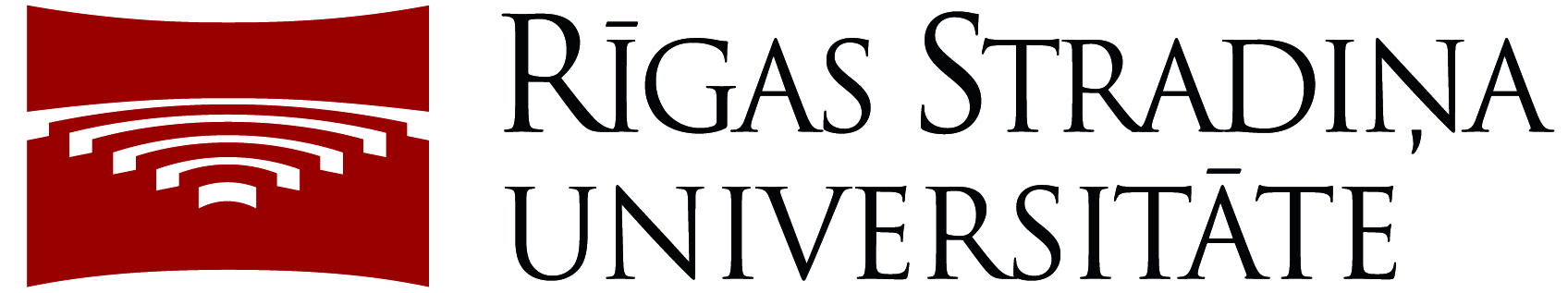 Rīgas Stradiņa universitātes Tālākizglītības fakultāte piedāvā apgūt šādas profesionālās pilnveides programmasUltrasonogrāfijas nozīme atrisinot augsta riska grūtniecībuMĒRĶAUDITORIJA: Ginekologi, dzemdību speciālisti un ultrasonogrāfijas speciālisti dzemdniecībā un ginekoloģijāPROGRAMMAS VADĪTĀJA: doc. Natālija Vedmedovska, RSU Dzemdniecības un ginekoloģijas katedraPROGRAMMAS APJOMS: 8 akadēmiskās stundasNORISES LAIKS: 2016.gada 10.decembris, plkst. 9.00 – 17.00NORISES VIETA: RSUDALĪBAS MAKSA: EUR 30,00Aktualitātes dzemdniecībā un ginekoloģijāMĒRĶAUDITORIJA: Ginekologi, dzemdību speciālisti, vecmātes, ģimenes ārsti un citi interesentiPROGRAMMAS VADĪTĀJA: prof. Dace Rezeberga, RSU Dzemdniecības un ginekoloģijas katedras vadītājaPROGRAMMAS APJOMS: 24 akadēmiskās stundasNORISES LAIKS: 4 sestdienas, plkst. 10.00 – 15.00NORISES VIETA: RSUDALĪBAS MAKSA: EUR 70,00 (viena diena – EUR 18,00)Kardiotokogrāfijas pamatiMĒRĶAUDITORIJA: Ginekologi, dzemdību speciālisti un šīs specialitātes rezidenti, vecmātesPROGRAMMAS VADĪTĀJA: prof. Dace Rezeberga, RSU Dzemdniecības un ginekoloģijas katedras vadītājaPROGRAMMAS APJOMS: 9 akadēmiskās stundasNORISES LAIKS: Pēc vienošanāsNORISES VIETA: Uz vietas ārstniecības iestādēs / RSUDALĪBAS MAKSA:Iestādē uz vietas: EUR 1000,00 + PVN (par grupu, grupā ne vairāk kā 20 dalībnieki)RSU: EUR 70,00 STAN monitorēšana dzemdībās - pamatprincipi, klīnisko gadījumu analīzeMĒRĶAUDITORIJA: Ginekologi, dzemdību speciālisti un vecmātes – dalībnieki, kuri ir apguvuši KTG kursu programmuPROGRAMMAS VADĪTĀJA: Doc. Anna Miskova, RSU Dzemdniecības un ginekoloģijas katedraPROGRAMMAS APJOMS: 8 akadēmiskās stundasNORISES LAIKS: Pēc vienošanāsNORISES VIETA: Uz vietas ārstniecības iestādēs / RSUDALĪBAS MAKSA:Iestādē uz vietas: EUR 900,00 + PVN (par grupu, grupā ne vairāk kā 20 dalībnieki)RSU: EUR 62,00Neatliekamie stāvokļi dzemdniecībā – multidisciplināra pieeja, rīcības taktika1. modulis: Šoks dzemdniecībā. KPR dzemdniecībā2. modulis: MM tiešie cēloņi - asiņošana - rīcības algoritmi3. modulis: MM tiešie cēloņi - rīcības algoritmi4. modulis: Patoloģiskas dzemdības - rīcības algoritmi neatliekamajā situācijāMĒRĶAUDITORIJA: Ginekologi, dzemdību speciālisti, vecmātes, anesteziologi, reanimatologi, anestēzijas māsas, NMP speciālistiPROGRAMMAS VADĪTĀJA: Doc. Anna Miskova, RSU Dzemdniecības un ginekoloģijas katedraPROGRAMMAS APJOMS: 16 akadēmiskās stundas x 4 moduļiNORISES LAIKS: pēc pieprasījumaNORISES VIETA: Uz vietas ārstniecības iestādēs / RSUDALĪBAS MAKSA: viens modulis:Iestādē uz vietas: EUR 1500,00 + PVN (par grupu, grupā ne vairāk kā 16 dalībnieki)RSU: EUR 115,00Kardiopulmonālā reanimācija pieaugušajiem un bērniemMĒRĶAUDITORIJA: ārstniecības personasPROGRAMMAS VADĪTĀJI: prof. Indulis Vanags, asoc. prof. Biruta MamajaPROGRAMMAS APJOMS: 24 akadēmiskās stundasNORISES LAIKS: 2016.gada 4.-6.novembris; 2017.gada 13.-15.janvāris; 21.-23.aprīlisNORISES VIETA: RSUDALĪBAS MAKSA: EUR 75,00PIETEIKŠANĀS:sūtot pieteikumu uz e-pastu kursi@rsu.lv Pieteikumā jānorāda kursu nosaukums, vārds, uzvārds, personas kods, kontakttālrunis, specialitātevaiaizpildot elektroniskās pieteikšanās formu RSU mājas lapā www.rsu.lvKONTAKTI: TIF Kursu daļa: kursi@rsu.lv; 67409216; 67409209Plašāka informācija par RSU piedāvātajiem kursiem pieejama RSU mājas lapā www.rsu.lv sadaļā Kursi un profesionālā pilnveide